AUTHORITY TO CHARGEI, <<CARD HOLDER NAME>> am authorizing <<Philippine Institute of Certified Public Accountants, Inc. (PICPA)>> to charge my credit card <<TRANSACTION AMOUNT>> as payment for <<Seminar/Training Fee>>. Below are my Credit Card Details:____	Visa____	MasterCardSeminar Topic: _____________________________________________________________		Seminar Date: ______________________________________________________________Chapter: ___________________________________________________________________Issuing Bank:  _______________________________________________________________Credit Card Number __________________________________________________________Expiry Date _________________________________________________________________BIN (Four Digit printed under the Credit Card Number) ____________________________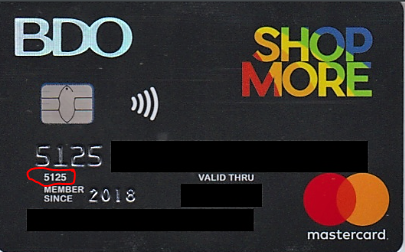 ______________________________________			__________________Card Holder Signature						Date